
NATIONALE DAGEN NPO 2018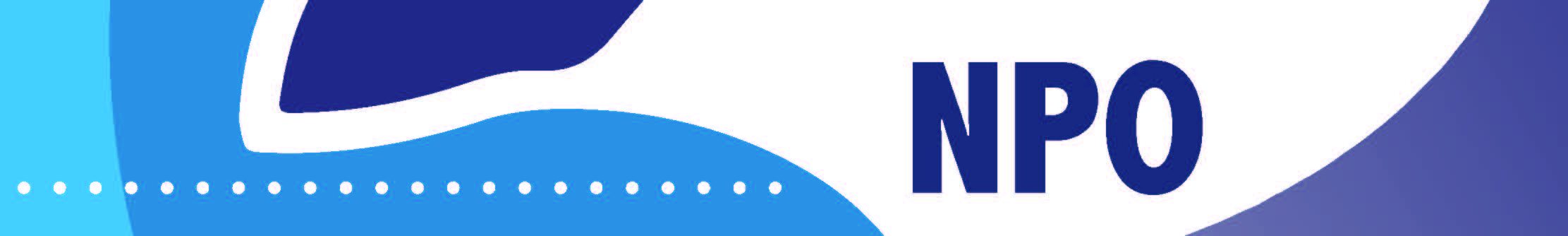 informatie geschonken bon/duifNaam:		………………………………………………………………………………	Straat en huisnummer: 	………………………………………………………………………………Postcode en Woonplaats:………………………………………………………………………………Telefoon:	………………………………………………………………………………E-mail:	………………………………………………………………………………Website:	………………………………………………………………………………Omschrijving schenking (bon, duif, ringnummer):Informatie over deze schenking (geslacht, afstamming, prestaties van ouders, mogelijk eerdere goede nakomelingen uit het ouderkoppel, etc.): Wat zijn uw belangrijkste prestaties van de afgelopen drie jaar: Informatie over uzelf als liefhebber:Stuur ingevuld formulier naar: info@duivensportbond.nl. Graag ontvangen we bij het aanmeldformulier ook:-  recente foto van uzelf of de combinatie-  stamboom behorend bij de schenking (wanneer bekend)-  foto van de geschonken duif of de ouders van de duif (wanneer mogelijk)